LAYER SOFT SHELL JACKET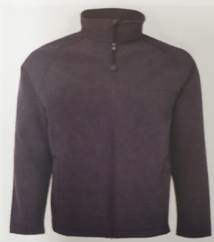 WE ALSO OFFER KENNEL PREFIXES EMBROIDED ON THE BACK OF THE CLOTHING FOR A FLAT  RATE $20  PLEASE LET ME KNOW  AND PAY WITH YOUR ORDER.KENNEL PREFIX:COLOUR THREAD:Celebrating 50 Years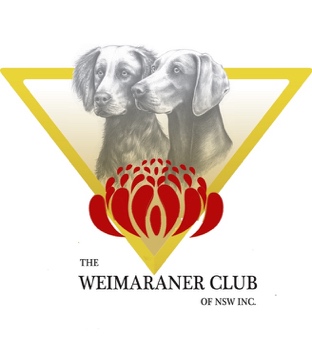 1971 – 2021WEIMARANER CLUB OF NSW INC.MERCHANDISE ORDER FORM WEIMARANER CLUB OF NSW INC.MERCHANDISE ORDER FORM WEIMARANER CLUB OF NSW INC.MERCHANDISE ORDER FORM WEIMARANER CLUB OF NSW INC.MERCHANDISE ORDER FORM WEIMARANER CLUB OF NSW INC.MERCHANDISE ORDER FORM WEIMARANER CLUB OF NSW INC.MERCHANDISE ORDER FORM WEIMARANER CLUB OF NSW INC.MERCHANDISE ORDER FORM Celebrating 50 Years1971 – 2021NAMENAMENAMENAMENAMENAMENAMECelebrating 50 Years1971 – 2021POSTAL ADDRESSPOSTAL ADDRESSPOSTAL ADDRESSSTREET & NUMBERSTREET & NUMBERSTREET & NUMBERSTREET & NUMBERCelebrating 50 Years1971 – 2021SUBURB/TOWNSUBURB/TOWNSUBURB/TOWNSUBURB/TOWNSUBURB/TOWNSTATEPOSTCODECelebrating 50 Years1971 – 2021PHONEPHONEHOMEHOMEMOBILEMOBILEMOBILECelebrating 50 Years1971 – 2021EMAILEMAILEMAILEMAILEMAILEMAILEMAILORDER TOTAL$EMAILEMAILEMAILEMAILEMAILEMAILEMAILOrdering/Payment Details: Fill in this FORM and send your order to weinot66@bigpond.com  along with a copy of your receipt. Payments can be made by EFT  into the following account Weimaraner Club of NSW Inc. BSB 062-271 Account Number 00903649  OR PayPal to weiclubnsw@outlook.com Please reference the deposit 'MERCHYOURSURNAME.'  If you would like your order posted please contact BRONNIE WILSON prior to making payment as Postage and Handling fees apply. Bronnie,s contact details: Phone 0403344276Email: weinot66@bigpond.comOrdering/Payment Details: Fill in this FORM and send your order to weinot66@bigpond.com  along with a copy of your receipt. Payments can be made by EFT  into the following account Weimaraner Club of NSW Inc. BSB 062-271 Account Number 00903649  OR PayPal to weiclubnsw@outlook.com Please reference the deposit 'MERCHYOURSURNAME.'  If you would like your order posted please contact BRONNIE WILSON prior to making payment as Postage and Handling fees apply. Bronnie,s contact details: Phone 0403344276Email: weinot66@bigpond.comOrdering/Payment Details: Fill in this FORM and send your order to weinot66@bigpond.com  along with a copy of your receipt. Payments can be made by EFT  into the following account Weimaraner Club of NSW Inc. BSB 062-271 Account Number 00903649  OR PayPal to weiclubnsw@outlook.com Please reference the deposit 'MERCHYOURSURNAME.'  If you would like your order posted please contact BRONNIE WILSON prior to making payment as Postage and Handling fees apply. Bronnie,s contact details: Phone 0403344276Email: weinot66@bigpond.comOrdering/Payment Details: Fill in this FORM and send your order to weinot66@bigpond.com  along with a copy of your receipt. Payments can be made by EFT  into the following account Weimaraner Club of NSW Inc. BSB 062-271 Account Number 00903649  OR PayPal to weiclubnsw@outlook.com Please reference the deposit 'MERCHYOURSURNAME.'  If you would like your order posted please contact BRONNIE WILSON prior to making payment as Postage and Handling fees apply. Bronnie,s contact details: Phone 0403344276Email: weinot66@bigpond.comOrdering/Payment Details: Fill in this FORM and send your order to weinot66@bigpond.com  along with a copy of your receipt. Payments can be made by EFT  into the following account Weimaraner Club of NSW Inc. BSB 062-271 Account Number 00903649  OR PayPal to weiclubnsw@outlook.com Please reference the deposit 'MERCHYOURSURNAME.'  If you would like your order posted please contact BRONNIE WILSON prior to making payment as Postage and Handling fees apply. Bronnie,s contact details: Phone 0403344276Email: weinot66@bigpond.comOrdering/Payment Details: Fill in this FORM and send your order to weinot66@bigpond.com  along with a copy of your receipt. Payments can be made by EFT  into the following account Weimaraner Club of NSW Inc. BSB 062-271 Account Number 00903649  OR PayPal to weiclubnsw@outlook.com Please reference the deposit 'MERCHYOURSURNAME.'  If you would like your order posted please contact BRONNIE WILSON prior to making payment as Postage and Handling fees apply. Bronnie,s contact details: Phone 0403344276Email: weinot66@bigpond.comOrdering/Payment Details: Fill in this FORM and send your order to weinot66@bigpond.com  along with a copy of your receipt. Payments can be made by EFT  into the following account Weimaraner Club of NSW Inc. BSB 062-271 Account Number 00903649  OR PayPal to weiclubnsw@outlook.com Please reference the deposit 'MERCHYOURSURNAME.'  If you would like your order posted please contact BRONNIE WILSON prior to making payment as Postage and Handling fees apply. Bronnie,s contact details: Phone 0403344276Email: weinot66@bigpond.comOrdering/Payment Details: Fill in this FORM and send your order to weinot66@bigpond.com  along with a copy of your receipt. Payments can be made by EFT  into the following account Weimaraner Club of NSW Inc. BSB 062-271 Account Number 00903649  OR PayPal to weiclubnsw@outlook.com Please reference the deposit 'MERCHYOURSURNAME.'  If you would like your order posted please contact BRONNIE WILSON prior to making payment as Postage and Handling fees apply. Bronnie,s contact details: Phone 0403344276Email: weinot66@bigpond.comCAP$30.00$30.00$30.00$30.00$30.00$30.00$30.00$30.00$30.00$30.00$30.00$30.00$30.00$30.00$30.00$30.00$30.00$30.00$30.00$30.00$30.00$30.00$30.00$30.00$30.00$30.00$30.00$30.00$30.00$30.00$30.00$30.00$30.00$30.00$30.00$30.00$30.00$30.00$30.00$30.00$30.00$30.00$30.00$30.00$30.00$30.00$30.00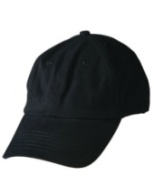 QUANTITY:QUANTITY:QUANTITY:QUANTITY:QUANTITY:QUANTITY:QUANTITY:QUANTITY:QUANTITY:QUANTITY:QUANTITY:QUANTITY:QUANTITY:QUANTITY:QUANTITY:QUANTITY:QUANTITY:QUANTITY:QUANTITY:QUANTITY:QUANTITY:QUANTITY:QUANTITY:QUANTITY:QUANTITY:QUANTITY:QUANTITY:QUANTITY:QUANTITY:QUANTITY:QUANTITY:QUANTITY:QUANTITY:QUANTITY:QUANTITY:QUANTITY:QUANTITY:QUANTITY:QUANTITY:QUANTITY:QUANTITY:QUANTITY:QUANTITY:QUANTITY:QUANTITY:QUANTITY:QUANTITY:Poly Polos  Code 7SPP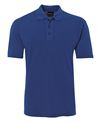 Poly Polos  Code 7SPPADULTS CODE 7SPPADULTS CODE 7SPPADULTS CODE 7SPP$45 $45 $45 $45 $45 $45 $45 $45 $45 $45 $45 $45 $45 $45 $45 $45 $45 $45 $45 $45 $45 $45 $45 $45 $45 $45 $45 $45 $45 $45 $45 $45 $45 $45 $45 $45 $45 $45 $45 $45 $45 $45 Poly Polos  Code 7SPPPoly Polos  Code 7SPPSizeBust/Chest cmLength cmSizeBust/Chest cmLength cmSizeBust/Chest cmLength cmS53.570S53.570S53.570S53.570S53.570M5672.5M5672.5M5672.5M5672.5M5672.5M5672.5M5672.5L58.575L58.575L58.575L58.575L58.575XL6177.5XL6177.5XL6177.5XL6177.5XL6177.52XL63.5802XL63.5802XL63.5803XL66.5813XL66.5813XL66.5813XL66.5814XL70824XL70824XL70824XL70824XL70825XL73.5835XL73.5835XL73.5835XL73.5835XL73.5835XL73.5837XL89.5857XL89.585Poly Polos  Code 7SPPPoly Polos  Code 7SPPBlackBlackBlackPoly Polos  Code 7SPPPoly Polos  Code 7SPPBlueWhiteBlueWhiteBlueWhitePoly Polos  Code 7SPPPoly Polos  Code 7SPPPoly Polos  Code 7SPPPoly Polos  Code 7SPPLADIES LADIES LADIES $45$45$45$45$45$45$45$45$45$45$45$45$45$45$45$45$45$45$45$45$45$45$45$45$45$45$45$45$45$45$45$45$45$45$45$45$45$45$45$45$45$45Poly Polos  Code 7SPPPoly Polos  Code 7SPPSizeBust/Chest cmLength cmSizeBust/Chest cmLength cmSizeBust/Chest cmLength cm846628466284662846621048.5641048.5641048.5641048.5641048.5641048.5641048.5641251661251661251661251661251661251661453.5681453.5681453.5681453.5681453.5681656701656701656701858.5721858.5721858.5721858.5722061732061732061732061732061732263.5742263.5742263.5742263.5742263.5742263.574246675246675Poly Polos  Code 7SPPPoly Polos  Code 7SPPBlackBlackBlackPoly Polos  Code 7SPPPoly Polos  Code 7SPPBlueBlueBluePOLAR FULL ZIP JACKET 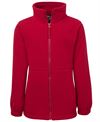 POLAR FULL ZIP JACKET ADULTS  CODE 3FJADULTS  CODE 3FJ$63$63$63$63$63$63$63$63$63$63$63$63$63$63$63$63$63$63$63$63$63$63$63$63$63$63$63$63$63$63$63$63$63$63$63$63$63$63$63$63$63$63$63POLAR FULL ZIP JACKET POLAR FULL ZIP JACKET SizeBust/Chest cmLength cmSizeBust/Chest cmLength cmS5572S5572S5572S5572S5572S5572S5572S5572M57.574M57.574M57.574M57.574M57.574M57.574M57.574L6076L6076L6076L6076L6076XL62.578XL62.578XL62.578XL62.5782XL65802XL65802XL65802XL65803XL67.5813XL67.5813XL67.5813XL67.5814XL70824XL70824XL70824XL70824XL70825XL72.5835XL72.5835XL72.5835XL72.5835XL72.5835XL72.583POLAR FULL ZIP JACKET POLAR FULL ZIP JACKET BlackBlackPOLAR FULL ZIP JACKET POLAR FULL ZIP JACKET Royal BlueRoyal BluePOLAR FULL ZIP JACKET POLAR FULL ZIP JACKET Navy BlueNavy BluePOLAR FULL ZIP JACKET POLAR FULL ZIP JACKET POLAR FULL ZIP JACKET POLAR FULL ZIP JACKET LADIES  CODE 3FJ1LADIES  CODE 3FJ1$55$55$55$55$55$55$55$55$55$55$55$55$55$55$55$55$55$55$55$55$55$55$55$55$55$55$55$55$55$55$55$55$55$55$55$55$55$55$55$55$55$55$55POLAR FULL ZIP JACKET POLAR FULL ZIP JACKET SizeBust/Chest cmLength cmSizeBust/Chest cmLength cm84961.584961.584961.584961.51051.563.51051.563.51051.563.51051.563.51051.563.51051.563.51051.563.51051.563.5125465.5125465.5125465.5125465.5125465.5125465.51456.567.51456.567.51456.567.51456.567.51456.567.5165969.5165969.5165969.51861.571.51861.571.51861.571.51861.571.5206473.5206473.5206473.5206473.52266.575.52266.575.52266.575.52266.575.52266.575.52266.575.5246977.5246977.5246977.5POLAR FULL ZIP JACKET POLAR FULL ZIP JACKET BlackNavy BlueBlackNavy BluePOLAR FULL ZIP JACKET POLAR FULL ZIP JACKET POLAR VEST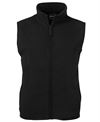 POLAR VESTADULTS  CODE 30VADULTS  CODE 30V$50$50$50$50$50$50$50$50$50$50$50$50$50$50$50$50$50$50$50$50$50$50$50$50$50$50$50$50$50$50$50$50$50$50$50$50$50$50$50$50$50$50$50POLAR VESTPOLAR VESTSizeBust/Chest cmLength cmSizeBust/Chest cmLength cmS5565.5S5565.5S5565.5S5565.5S5565.5S5565.5S5565.5M57.567.5M57.567.5M57.567.5M57.567.5M57.567.5M57.567.5M57.567.5L6062.5L6062.5L6062.5L6062.5L6062.5XL62.571.5XL62.571.5XL62.571.5XL62.571.5XL62.571.52XL6573.52XL6573.52XL6573.52XL6573.53XL67.575.53XL67.575.53XL67.575.53XL67.575.53XL67.575.54XL7077.54XL7077.54XL7077.54XL7077.54XL7077.54XL7077.55XL72.579.55XL72.579.55XL72.579.55XL72.579.5POLAR VESTPOLAR VESTBlacKNavy BlacKNavy POLAR VESTPOLAR VESTPOLAR VESTPOLAR VESTLADIES  CODE 3LVLADIES  CODE 3LV$50$50$50$50$50$50$50$50$50$50$50$50$50$50$50$50$50$50$50$50$50$50$50$50$50$50$50$50$50$50$50$50$50$50$50$50$50$50$50$50$50$50$50POLAR VESTPOLAR VESTSizeBust/Chest cmLength cmSizeBust/Chest cmLength cm84959.584959.584959.584959.51051.561.51051.561.51051.561.51051.561.51051.561.51051.561.51051.561.5125463.5125463.5125463.5125463.5125463.5125463.5125463.51456.565.51456.565.51456.565.51456.565.51456.565.5165967.5165967.5165967.51861.569.51861.569.51861.569.51861.569.5206471.5206471.5206471.5206471.5206471.52266.573.52266.573.52266.573.52266.573.52266.573.52266.573.524 6975.524 6975.5POLAR VESTPOLAR VESTBlackRoyal BlueNavy BlueBlackRoyal BlueNavy BluePOLAR VESTPOLAR VESTLAYER SOFTSHELL VEST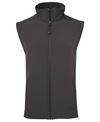 LAYER SOFTSHELL VESTLAYER SOFTSHELL VESTADULT CODE 3JVLADULT CODE 3JVLADULT CODE 3JVL$80$80$80$80$80$80$80$80$80$80$80$80$80$80$80$80$80$80$80$80$80$80$80$80$80$80$80$80$80$80$80$80$80$80$80$80$80$80$80$80$80LAYER SOFTSHELL VESTLAYER SOFTSHELL VESTLAYER SOFTSHELL VESTSizeBust/Chest cmLength cmSizeBust/Chest cmLength cmSizeBust/Chest cmLength cmS5472S5472S5472S5472S5472S5472S5472M56.574M56.574M56.574M56.574M56.574M56.574M56.574L5976L5976L5976L5976L5976XL61.578XL61.578XL61.578XL61.5782XL64802XL64802XL64802XL64803XL66.5823XL66.5823XL66.5823XL66.5824XL69.5834XL69.5834XL69.5834XL69.5834XL69.5835XL72845XL72845XL72845XL72845XL7284LAYER SOFTSHELL VESTLAYER SOFTSHELL VESTLAYER SOFTSHELL VESTBlackBlackBlackLAYER SOFTSHELL VESTLAYER SOFTSHELL VESTLAYER SOFTSHELL VESTGreyNavyGreyNavyGreyNavyLAYER SOFTSHELL VESTLAYER SOFTSHELL VESTLAYER SOFTSHELL VESTLAYER SOFTSHELL VESTLAYER SOFTSHELL VESTLAYER SOFTSHELL VESTLADIES CODE 3LV1LADIES CODE 3LV1LADIES CODE 3LV1$80$80$80$80$80$80$80$80$80$80$80$80$80$80$80$80$80$80$80$80$80$80$80$80$80$80$80$80$80$80$80$80$80$80$80$80$80$80$80$80$80LAYER SOFTSHELL VESTLAYER SOFTSHELL VESTLAYER SOFTSHELL VESTSizeBust/Chest cmLength cmSizeBust/Chest cmLength cmSizeBust/Chest cmLength cm64661848638486384863848638486384863848631050651050651050651050651050651050651050651252671252671252671252671252671454.5691454.5691454.5691657711657711859.5731859.5731859.5731859.5732062752062752062752062752062752264.5772264.5772264.5772264.5772264.5772264.577246779LAYER SOFTSHELL VESTLAYER SOFTSHELL VESTLAYER SOFTSHELL VESTBlacKNavyBlacKNavyBlacKNavyLAYER SOFTSHELL VESTLAYER SOFTSHELL VESTLAYER SOFTSHELL VESTFLEECE SHEPHERD JACKET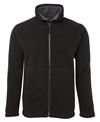 ADULT  CODE 3JS$75$75$75$75$75$75$75$75$75$75$75$75$75$75$75$75FLEECE SHEPHERD JACKETSizeBust/Chest cmLength cmS57.572S57.572M6074M6074L62.576L62.576XL6578XL65782XL67.5802XL67.5803XL70823XL7082FLEECE SHEPHERD JACKETBlack/GreyFLEECE SHEPHERD JACKETNavyFLEECE SHEPHERD JACKETFLEECE SHEPHERD JACKETLADIES CODE 3JLS$75$75$75$75$75$75$75$75$75$75$75$75$75$75$75$75FLEECE SHEPHERD JACKETSizeBust/Chest cmLength cm848611050.5631050.5631253651253651455.5671455.5671658691860.571206373206373FLEECE SHEPHERD JACKETBlack/ CharcoalFLEECE SHEPHERD JACKETNavy/WhiteFLEECE SHEPHERD JACKETFleece Shepherd VEST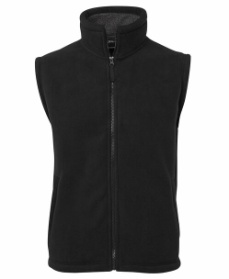 ADULT CODE 3SV$65$65$65$65$65$65$65$65$65$65$65$65$65$65$65$65Fleece Shepherd VESTSizeBust/Chest cmLength cmS57.572S57.572M6074M6074L62.576L62.576XL6578XL65782XL67.5802XL67.5803XL70823XL7082Fleece Shepherd VESTBlack/CharcoalFleece Shepherd VESTFLEECE SHEPHERD HOODIE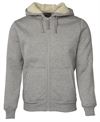 ADULT CODE 3SH$80$80$80$80$80$80$80$80FLEECE SHEPHERD HOODIESizeBust/Chest cmLength cmS5570M57.572L6074XL62.5762XL65783XL67.5804XL70815XL72.582FLEECE SHEPHERD HOODIE Black/ NaturalFLEECE SHEPHERD HOODIEADULT CODE 3LJ  $90$90$90$90$90$90$90$90$90$90$90$90$90$90$90$90SizeBust/Chest cmLength cmS5472S5472M56.574M56.574L5976L5976XL61.578XL61.5782XL64802XL64803XL66.5823XL66.5824XL69.5834XL69.5835XL72845XL7284BlackGreyLADIES  CODE 3LJ1$90$90$90$90$90$90$90$90$90$90$90$90$90$90$90$90SizeBust/Chest cmLength cm                Black              GREY6466184863848631050651050651252671252671454.5691657711859.5731859.5732062752062752264.5772264.577246779